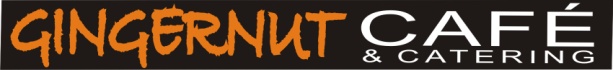 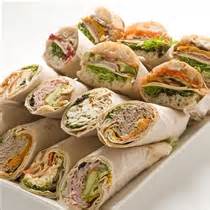 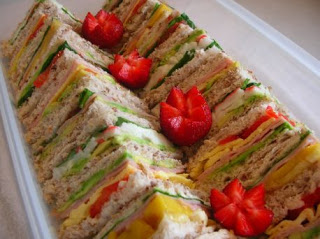 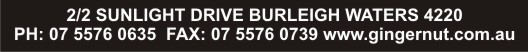 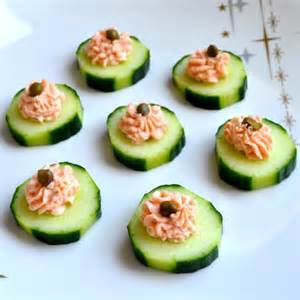 Corporate Catering Menu		*Guaranteed best Value			*Corporate Accounts Available		*Same Day Service*Easy access and parking			*Delivery available from $15.00	*Specific Dietary Needs meet            We Can Cater to Suit your needs!Please find overleaf our comprehensive catering menu. Large catering and specific needs may require 24 hours notice.	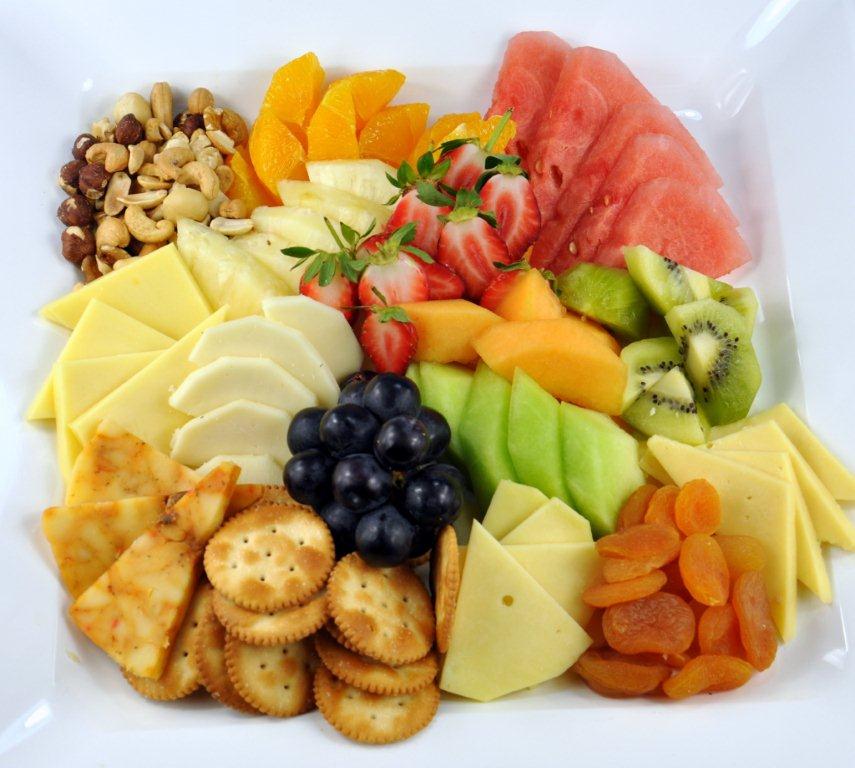 Fresh daily produce is used in all our catering and some items require minimum numbers. 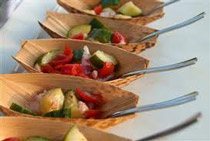 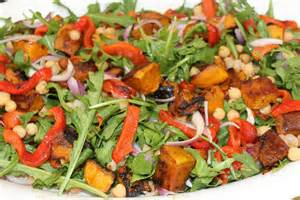 	BreakfastOption 1							   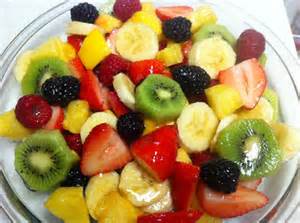 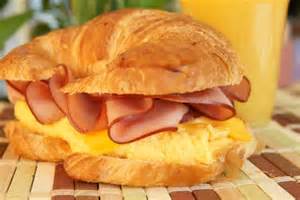 Hot Breakfast								   Cost $14.00								     *Ham Cheese Croissant					*Egg and Bacon Muffins						* Warm Danishes					*Seasonal Fruit Salad						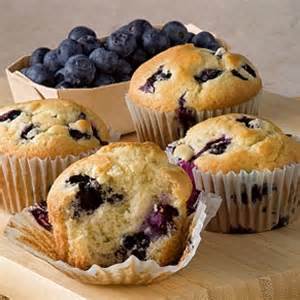 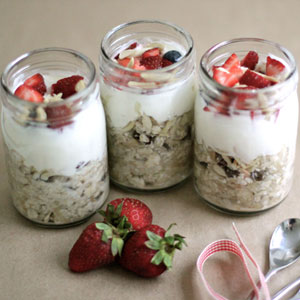 Option 2Cold BreakfastCost $13.00*Bircher Muesli	individual serves*Fruit muffin*Selection of Danishes*Seasonal Fruit Salad                Morning & Afternoon teasAll Prices are per personOption Mt 1			Option Mt 2Sweet Platter  $5.50			Seasonal Fruit Platter $6.50*mini cakes					*Fresh Daily Seasonal Fruit*home made chocolates*home made truffle ballsOption Mt 3			   Option Mt 4			               Option Mt 5Devonshire Tea Platter $5.50		   Cheese Platter $11.00					Sweet & Savory $10.50*Scones, jam and cream			   *Selection of fresh cheese				*quiche or frittata wedges 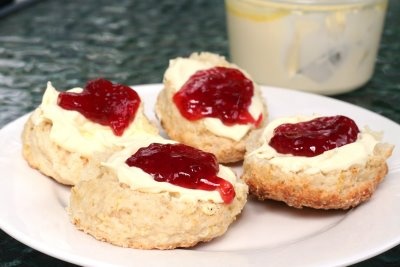 						   *grapes   *fresh & dried fruit    *crackers		 *Variety of mixed sandwiches						   *olives   *Cabnossi Sausage    *nuts                 	 *mixed cakes														*Seasonal Fresh Fruit      Lunch boxes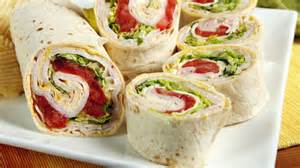 Option 1								Option 2							   Breakfast box									Something small box1 large fruit muffin								1 mixed sandwich 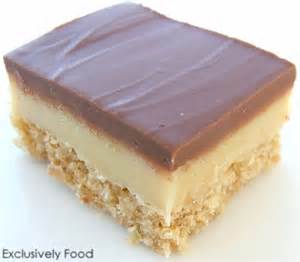 1 piece fruit									1 piece fruit1 Bacon and Egg Roll								1 cake & 1 chocolate 1 juice box									1 juice box $14.00										$14.00		Option 3								Option 4							   Large Sandwich box								Hot meal box1 Sandwich or Tortilla 	& 1 piece fritatta					1 hot meal of the day & 1 Bread roll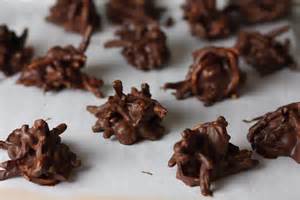 2 piece fruit									1 piece fruit1 Cake or goji ball & 1 chocolate		 				1 cake or goji & 1 chocolate 1 juice box									1 juice box$16.00										$17.00	Option 5								Option 6							   Gluten free/Vegetarian  box							Vegan meal box1 large slice vegetarian, gluten free frittata w side salad			1 salad of the day & crudités with babaganoush2 piece fruit & nuts, dried fruit							1 piece fruit & nuts, dried fruit1 goji ball					 				1 goji ball1 juice box or coconut water							1 juice box or coconut water$16.00										$16.00	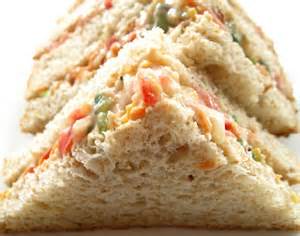 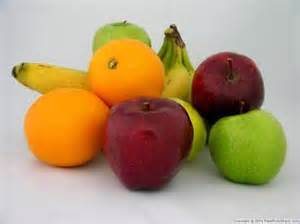 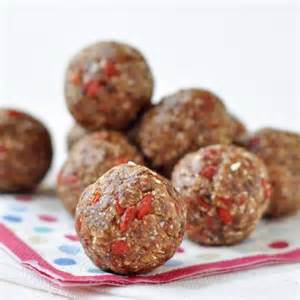 Cold LunchesAll Prices are per personOption CL 1					Option CL 2				Option CL3Mixed Sandwiches/wraps $9.50		Basic with a Twist $10.90		Mini Cold Buffet $13.00*Mixture of white, wholemeal			*Combination of gourmet		*Petite wraps, includes vegetarianMultigrain petite sandwiches and		Sandwiches, wraps and			optionFillings, including vegetarian			Turkish bread sandwiches		*Vegetarian and Gluten free Frittataoptions 						includes vegetarian options		*Smoked salmon mousse on top													of cucumber rounds													*petite bruschetta													* Freshly baked quiche													*fruit, chocolate truffles and													Homemade chocolates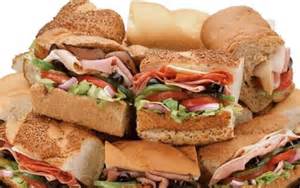  Hot LunchesAll Prices are per personOption HL 1					Option HL 2				Option HL 3Budget Hot Platter  $10.90			Gourmet Finger food  $20.00		Hot Banquet $27.00 *Mini Sausage rolls				*mini vegetarian Kebabs v/gf		*Selection of 3 homemade*Mini Pies						*Potato Nest filled w herb			Dishes *Cocktail Spring rolls				  mushrooms v/gf/vegan			*Steamed rice*Samousa						*chicken & ricotta sausage roll 		*Fresh Garden Salad *Mini dim sims					*smoked salmon mousse on		*Garlic Bread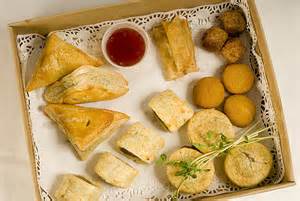 							 Herbed blini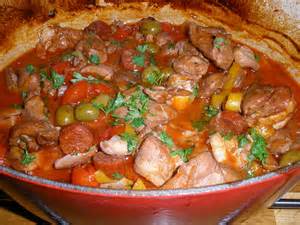 							*Thai fish cakes g/f 							*Sweet Chilli chicken strips 							*Sweet & fruit platterSaladsAll Prices are per tray                                                                                       SMALL $27.00 LARGE $40.00Option S 1					Option S 2				Option S 3Pumpkin Pinenut Salad 				Pesto Chicken Salad			Greek Salad*Roast Pumpkin					*Grilled Chicken Breast			*mesculin *Mesculin						*Mesculin					*cherry tomatoes*cucumber						*Parmesan Cheese				*Kalamata Olives*fetta							*Chopped Walnuts			*Spanish Onion*pine nuts						*Avocado 					*Fetta Cheese*Sundried tomato strips				*tossed through basil pesto		*Cucumber*Cous cous																		*Fresh herbs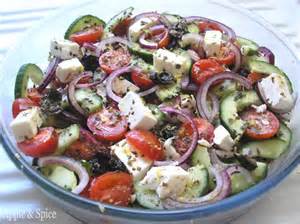 *tossed through a light balsamic	And olive oil dressingSaladsAll Prices are per trayOption S 4					Option S 5				Option S 6Caesar Salad 					Pasta Salad					Haloumi, watermelon, olive & mint *Baby Cos						*Penne Pasta				*Spinach leaves*Crisp bacon					*chargrilled vegetables			*Grilled Halloumi*parmesan cheese					*fetta cheeses				*Kalamata olives*coddled egg					*shallots					*Watermelon		*crunchy croutons					*Fresh Basil					*mint*Caesar Dressing					*tomato pesto dressing			*lemon juice, flaxseed oil dressing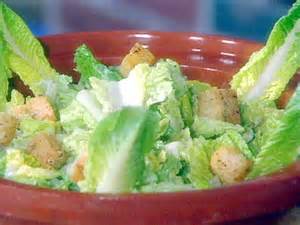 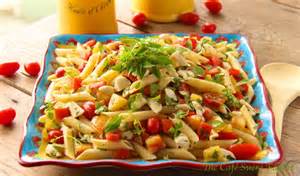 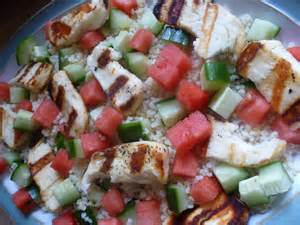 Cold CanapesCured Salmon mousse on herb blini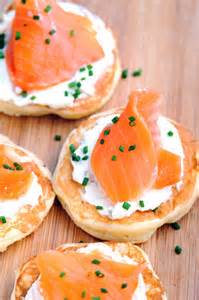 Baby roma tomato with buffalo mozzarella basil and balsamic gf/vCaramelized onion, roma tomato on pumpernickel round with crème fresh and salmonBaby roma tomatoes filled with bubagaosh and olive tapenade gf/vegan/v	Salmon mousse on cucumber roundsPancetta wrapped melon	Ceviche with lavosh wafersMini bruschetta of tomato, basil, Spanish onion with balsamic glazeMiniature vegetarian frittata gf/vBamboo boats filled with haloumi, watermelon, fetta, pinenut salad with lemon and mint g/fCrab, coriander, lime mousse on a corn blini g/fMini prawn cocktails on baby cos lettuce g/fPeking duck mini crepes with shallot, cucumber and hoisin sauce Chorizo, blue cheese & caramelised onion mini tartletsHot Canapes	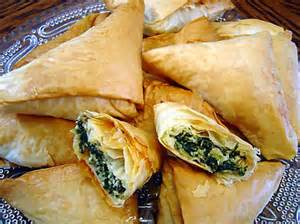 Crumbed chicken lollypops with Caesar dressingThai style fish cakes with cucumber dipping sauce gfSalt and pepper squid with wasabi and lemon aioli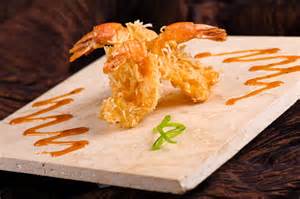 Mini vegetarian kebabs with peanut dipping sauce gf/v/veganMini Greek spinach and feta filo pastries vCoconut and macadamia prawns with curried aioli g/fChicken and ricotta sausage rolls Potato nest filled with salmon mornay, lemon and dill g/f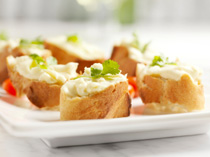 Potato nest filled with herbed mushrooms v/veganMini slides with Angus beef, caramelised onion, lettuce and tomatoPork sausages in a petite bread roll with Dijon mustardVegetable and tofu skewers with peanut satay gf/v/veganSpanakopita – spinach and feta mini filo pastry v/veganMini gourmet pies   Noodle boxesCold									Hot							   	Thai Beef Salad gf								Thai green chicken curry w rice gfThai chicken salad gf							Indian Butter Chicken w riceChicken Caesar Salad							Vegetarian Fried Rice v/veganPumpkin Pinenut Salad v/vegan					Lamb Rogan Josh w riceGreek Salad  v	(add chicken	)					Pesto chicken parmesan pastaPenne pasta salad v							lasagne Minimum  10 persons          $10.90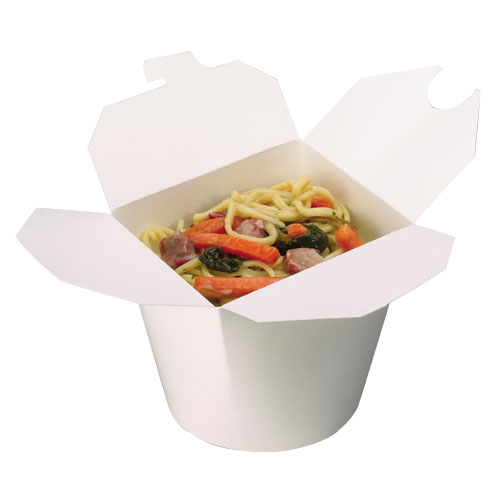 For specific orders/requirements minimum 24 hours neededAn assorted variety is available daily in smaller quantities from our display fridge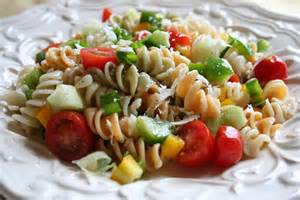 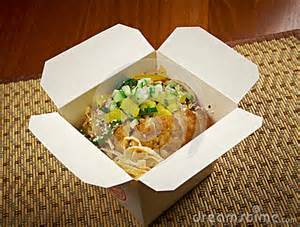 